Паспорт воинского захороненияАдминистрация сельского поселения Дороховское Рузского муниципального района                                          Московской области                Количество захороненных с учётом записей в ОБД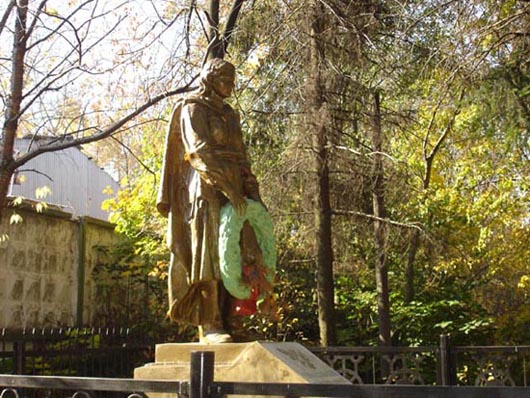 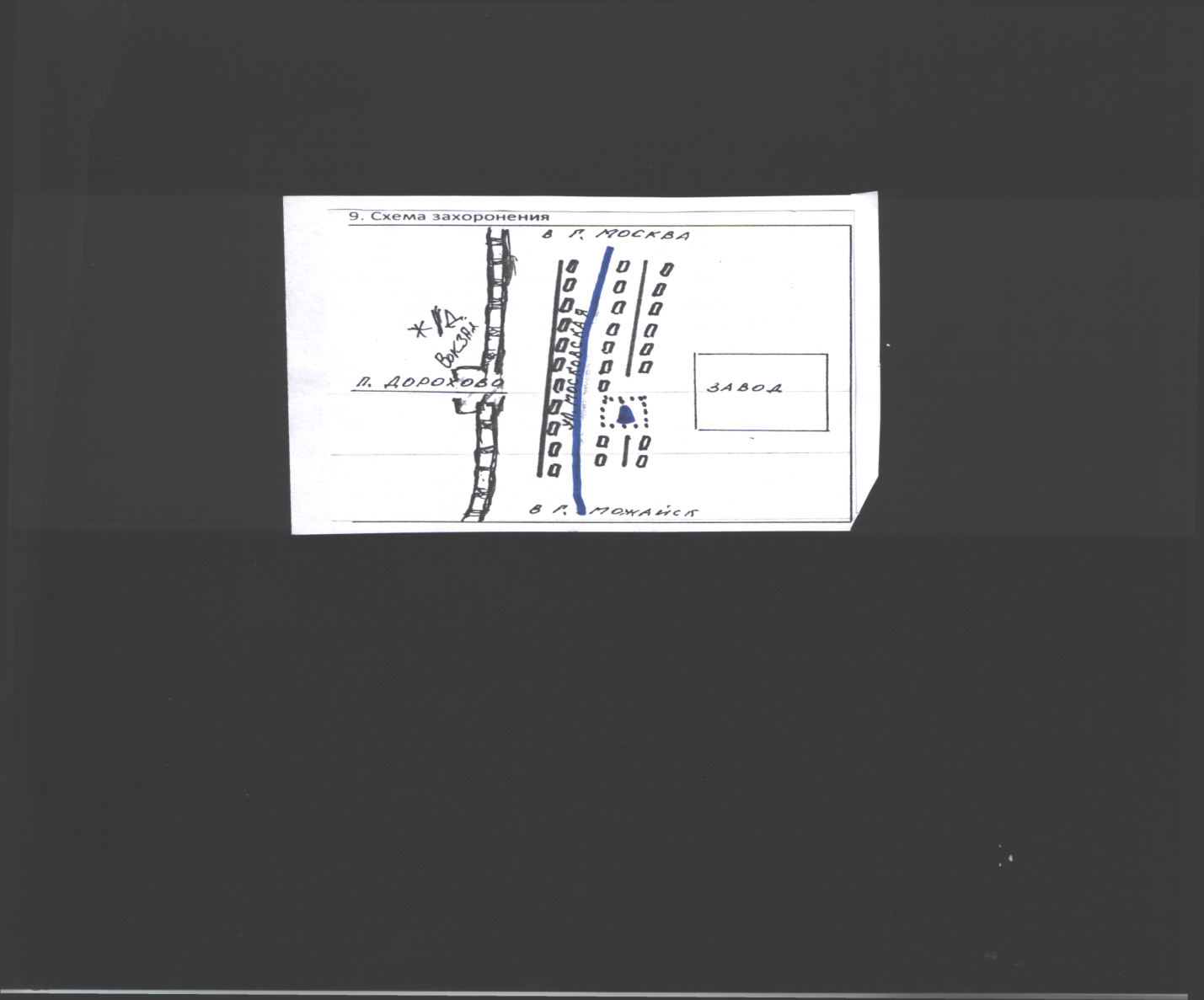                                    ИМЕННОЙ   СПИСОКвоинов, захороненных в братской  могиле № 10 п.Дорохово ул.МосковскаяВид объектаБратская могила № 10Наименование объектаВоинское захоронениеФото (общий вид)Место расположенияп.Дорохово ул.МосковскаяКоординаты G-84Карта схемаМаршрут движения автобусов и ж/дтранспорта.от ж/д вокзала  ст.ДороховоПериод  боевых действий в районеместонахождения мемориала и нумерациявоинских частей октябрь1941 г. –  январь .Административная принадлежностьВ период 1941-.Типология принадлежностибоевоеПервичное захоронение (№ акта), номерзахоронение в ВМЦ 124Перезахоронение (№ акта) количествочеловек,откуда,когда  -Дозахоронение (№ акта) количествочеловек,откуда,когда  -Неизвестных  -Дата установки объектаСобственник (балансодержатель)Администрация сельского поселенияДороховскоеОрганизация (учреждение),ответственнаяза содержание объектаОАО «Дороховский ОМЗ»Краткое описаниеСкульптура (женщина воин с венкомв руках) Установлен на постаменте 1мх1мх1мХарактеристика технического состоянияудовлетворительноеДополнительная  информация : площадь застройки (кв.м.) 41,20. материал : камень.железобетон.Бетонный постамент с надписью : «Вечная слава воинам погибшим  за честь  и независимость нашей Родины…» Изображение женщины с венком в руках в военно-полевой форме и плащпалатке. По краям каменные плиты с высеченными фамилиями погибших воинов. Памятник ограждён металлической решеткой.Дополнительная  информация : площадь застройки (кв.м.) 41,20. материал : камень.железобетон.Бетонный постамент с надписью : «Вечная слава воинам погибшим  за честь  и независимость нашей Родины…» Изображение женщины с венком в руках в военно-полевой форме и плащпалатке. По краям каменные плиты с высеченными фамилиями погибших воинов. Памятник ограждён металлической решеткой.Дата составления паспорта25.09.2013№№ппВоинскоезвание      Фамилия   имя  отчествоГодрожденияДатаГибели1красноармеецБешкильцев Александр Никифорович31.10.19412красноармеецКащаев Василий Андреевич191802.11.19413красноармеецМалихов Леонтий Тимофеевич29.10.19414ст.лейтенантБогданов Константин Дмитриевич191428.10.19415сержантСмоляков Георгий Андреевич31.01.19426сержантДанченко Петр Петрович191622.10.19417сержантДунаевский Андрей Игнатьевич191722.10.19418сержантКасаткин Александр Фёдорович191331.10.19419красноармеецКуликов Иван  Яковлевич190222.10.194110красноармеецАширбаев Джумовик192023.10.194111красноармеецЧунников Николай Данилович192223.10.194112сержантХодунов Георгий Фролович191423.10.194113красноармеецСтельмашенко Иван Александрович191922.10.194114красноармеецШакуров Халит Шакурович192322.10.194115мл.лейтенантЕньков Василий Филиппович23.10.194116лейтенантТихомиров Борис Александрович23.10.194117лейтенантТерентьев Николай Петрович191828.10.194118лейтенантКурносов Сергей Васильевич191828.10.194119мл.лейтенантКорнилов Иван Ильич191528.10.194120красноармеецБелов Фёдор Николаевич191331.12.194121лейтенантВидлога Иван  Петрович191603.11.194122красноармеецФомин Василий Степанович1906     01.194223красноармеецПетраков Яков Фёдорович191002.11.194124красноармеецБабенко Фёдор Григорьевич190903.11.194125красноармеецДжумайлов Павел Максимович192005.11.194126красноармеецНазаренко Иван Фёдорович192111.12.194127красноармеецНиточкин Николай Егорович192125.04.194228красноармеецАнтинбаев Шакир14.12.194129мл.сержантУсов Виктор  Дмитриевич191029.10.194130военфельдшерМоисеев Василий Васильевич1910     12.194131красноармеецСкворцов Михаил Николаевич191702.11.194132красноармеецЛетнев Василий Матвеевич191002.11.194133мл.сержантЕфанов Михаил Фёдорович1921          194134красноармеецБрыканов Павел Иванович192029.10.194135красноармеецСтепанов Николай Семёнович191929.10.194136ефрейторКудаков Алексей Кузьмич191929.10.194137сержантМорозов Василий Семёнович191927.10.194138красноармеецДоронин Виктор Васильевич192215.10.194139красноармеецЯковлев Василий Кузьмич03.11.194140красноармеецШуравин Алексей Тимофеевич23.10.194141красноармеецШпаков Михаил  Иванович23.10.194142красноармеецЧаванин Григорий Михайлович24.10.194143красноармеецХрусталёв Иван Иванович02.11.194144сержантХромов Сергей Викторович08.11.194145красноармеецХоматов Тагил16.11.194146красноармеецТимофеев Василий  Иванович03.11.194147красноармеецТимофеев Николай Александрович24.10.194148красноармеецТихомиров Фёдор Васильевич191728.10.194149красноармеецСорокин Иван Фёдорович24.10.194150красноармеецСмирнов Михаил Николаевич23.10.194151красноармеецСкидан Иван Андреевич24.10.194152красноармеецРедько  Фёдор Карлович24.10.194153красноармеецПронин Семён Григорьевич191602.11.194154красноармеецПотешкин Иван Фёдорович191902.11.194155красноармеецПанферов  Евгений  Иосифович24.10.194156красноармеецНовиков Яков Никитович03.11.194157красноармеецМорозов  Аркадий Георгиевич24.10.194158красноармеецМатков Николай Александрович191828.10.194159Конев Григорий Илларионович192129.10.194160красноармеецБухалов Иван Осипович192102.11.194161красноармеецДёмин Николай Трофимович191202.11.194162красноармеецМанханов Лопсон Жапович191402.11.194163красноармеецХубриков Бадма Бадманович191627.10.194164красноармеецОвчинников Павел Иванович191930.10.194165красноармеецШевченко Михаил Филиппович192129.10.194166лейтенант Чичикалов Михаил Филиппович190603.10.194167красноармеецТимофеев Иван Карпович192107.08.194168Сизов Яков Иванович192029.10.194169ефрейтерНыкманов Алексей Гаврилович191929.10.194170красноармеецКоростелев Владимир Артемьевич192030.10.194171красноармеецКарнаух Степан Артёмович192027.10.194172красноармеецДавыдов Георгий Петрович191727.10.194173мл.сержантГоловин Александр Егорович191229.10.194174красноармеецБогатырёв Алексей Степанович191629.10.194175сержантАстафьев Николай Ермолаевич191729.10.194176сержантПокидов Яков Артемьевич191930.10.194177красноармеецКарпов  Иван Антонович191902.11.194178красноармеец Котенов Фёдор Николаевич191824.04.194279красноармеецЖарков Егор Иванович191102.11.194180красноармеецБожедомов Николай Сидорович192128.10.194181красноармеецШумских Генрих Мечиславович192128.10.194182красноармеецОдноралов Семён Ефимович192028.10.194183красноармеецКарымов Ахмеджан01.11.194184Зайцев Николай Никитович1918          194185красноармеецДзекунов Григорий Иванович192129.10.194186красноармеецГуржий Михаил Сидорович192610.07.194487сержантБабкин Григорий Тимофеевич29.10.194188лейтенантАверков Дмитрий Егорович191802.11.194189ефрейтерГорбатов Антон Иванович191802.11.194190красноармеецЕвдокимов Андрей Михайлович1915     07.194191красноармеецМаслов Евгений  Тихонович192029.10.194192красноармеецКотельников Георгий Павлович93красноармеецКалимуллин Шайсултан Юнусович190902.11.194194красноармеецГарафутдинов Галятдин Гарафутдинович191128.10.194195красноармеецКирюшин Георгий Семёнович30.10.194196красноармеецДунаев  Григорий  Иванович192027.10.194197красноармеецМедведкин Владимир Фёдорович192102.11.194198мл.сержантРайков Александр Егорович192102.11.194199красноармеецИманутдинов  Закир02.11.1941100красноармеецГуркин Савелий Трофимович190620.11.1941101красноармеецДьячков Василий Иванович192127.10.1941102красноармеецЗернов Михаил Прокопьевич192029.10.1941103красноармеецКононов Михаил Васильевич192130.10.1941104красноармеецБадретдинов Сайфутдин190830.10.1941105красноармеецМустафин Хозий Мустоф191029.10.1941106Лаушкин Иван Фёдорович02.11.1941107Воронцов  Леонид  Алексеевич03.11.1941108Волочков  Михаил Андреевич20.11.1941109Бабей  Григорий  Леонтьевич21.12.1941110Емельяненко   Петр Григорьевич31.10.1941111Харченвников  Николай  Георгиевич31.01.1942112Иванов  Георгий  Германович28.10.1941113Ракитин  Иван  Филиппович10.01.1942114Шиманин  Иван  Иванович29.10.1941115Лысенко  Алексей  Иванович28.10.1941116Пеньков   Иван  Стефанович28.10.1941117Кольцов   Павел  Федорович27.10.1941118Кучеренко Николай  Андреевич24.12.1941119Жигарев  Алексей  Сергеевич30.10.1941120Горбачёв  Михаил  Кондратьевич25.10.1941121Исаков  Виктор  Дмитриевич27.10.1941122Бурделов  Иван  Никитович28.10.1941123Ельченинов  Степан  Иванович01.11.1941124Янушевский  Пётр Лаврентьевич29.10.1941